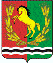 АДМИНИСТРАЦИЯМУНИЦИПАЛЬНОГО ОБРАЗОВАНИЯ РЯЗАНОВСКИЙ СЕЛЬСОВЕТ
АСЕКЕЕВСКОГО РАЙОНА ОРЕНБУРГСКОЙ ОБЛАСТИПОСТАНОВЛЕНИЕ =====================================================================31.10.2023                                       с. Рязановка                                       №  97 -п О выявлении правообладателяранее учтенного объекта недвижимости с кадастровым номером: 56:05:1501001:635 В соответствии со статьей 69.1 Федерального закона от 13 июля 2015 года №218-ФЗ "О государственной регистрации недвижимости" администрация муниципального образования Рязановский сельсовет  ПОСТАНОВЛЯЕТ:1. В отношении объекта недвижимости жилого здания с кадастровым номером: 56:05:1501001:635, расположенного  по адресу: Оренбургская область Асекеевский район село Рязановка улица Кинельская дом 42  в качестве  правообладателя, владеющего   зданием на праве собственности  выявлена Исмурзина Зинеп Маматовна 19.02.1960 года рождения, уроженка   с. Рязановка Асекеевского района Оренбургской области, паспорт серии 5304 № 124301 от 17.03.2005 г, ОВД Асекеевского района Оренбургской  области. Зарегистрирована  по адресу: Оренбургская область, Асекеевский район, с. Рязановка, ул. Кинельская, 42., СНИЛС 056-250-748-55.Глава муниципального образования                                                       А.В. Брусилов